New York I Love You! 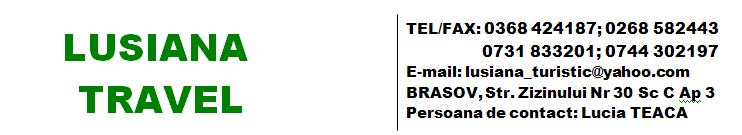 Statuia Libertății – Wall Street – Memorialul 9/11 – Union Square - Soho – Chinatown – Little Italy - Central Park – Grand Central Station – Chrysler Building - Centrul Rockefeller - Fifth Avenue - Broadway – Times Square - Empire State Building - Brooklyn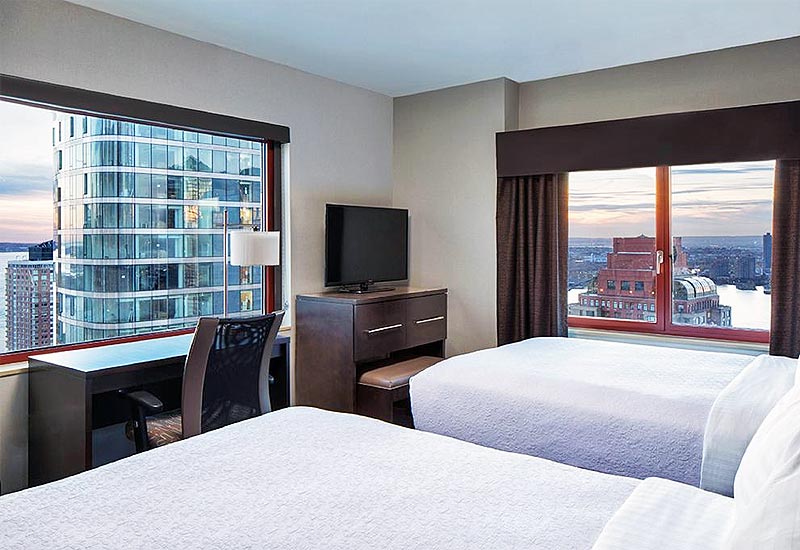 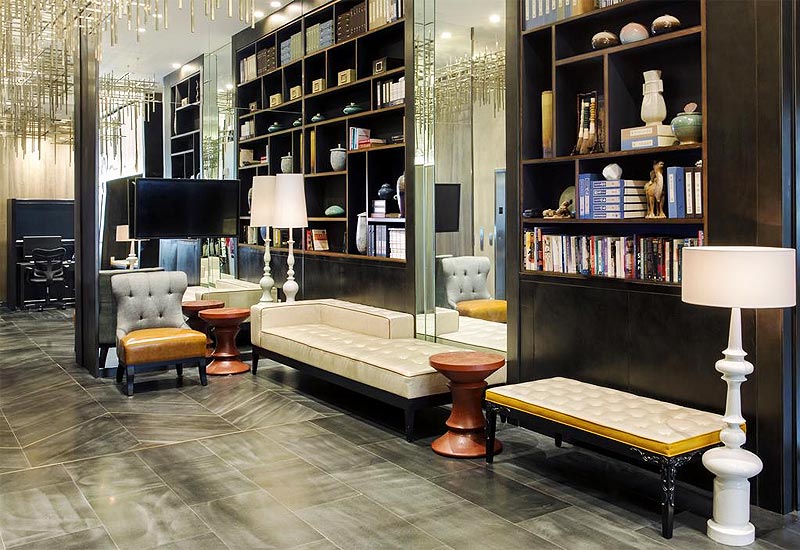 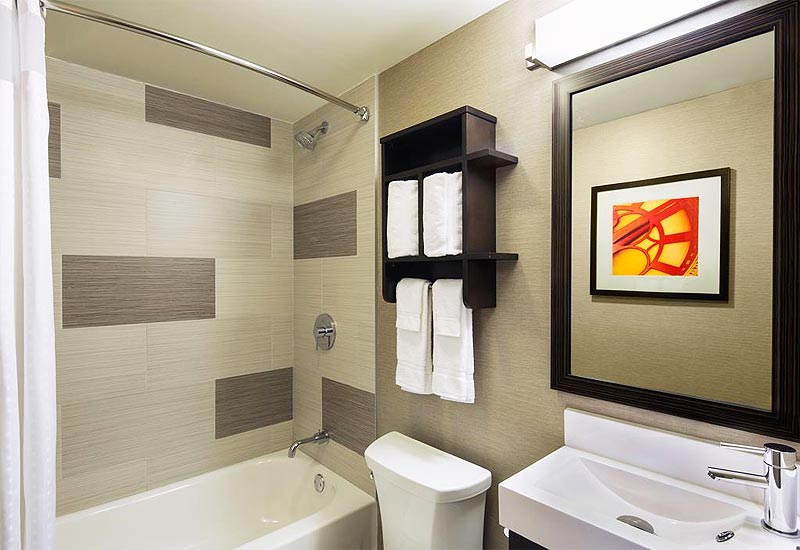 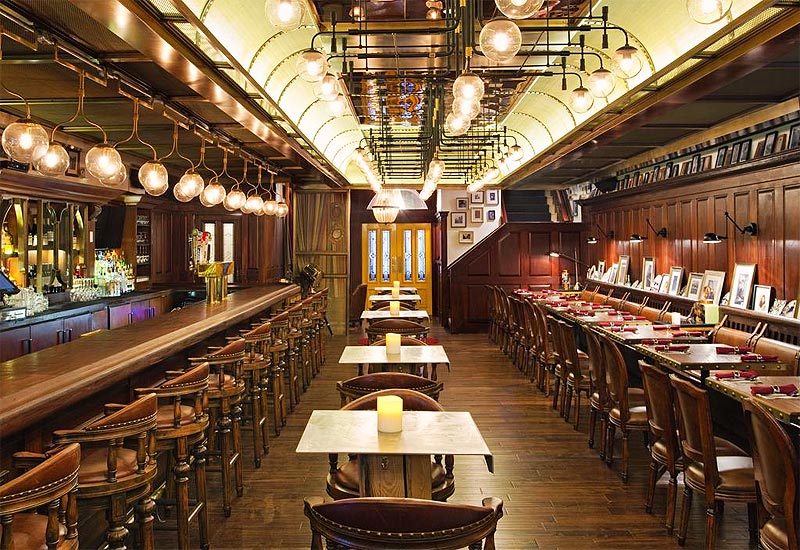 